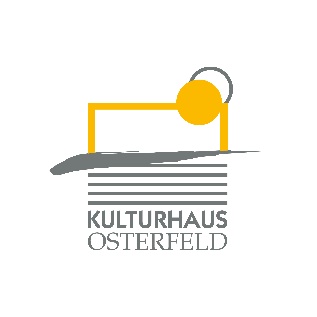 PRESSEMITTEILUNGAm Samstag, 22. Februar um 20.30 Uhr präsentiert das Duo ONKeL fISCH ihr Programm „Populisten haften für ihre Kinder“ im Studio des Kulturhauses Osterfeld.Wer im Politik-Dschungel dem gemeinen Populisten in freier Wildbahn begegnet, der sollte die nötige Survival-Ausrüstung dabei haben: Ein hysterieabweisendes dickes Fell, eine Polit-Parasiten-Impfung und ein klares Profil für einen sicheren Stand. Das Satire-Duo ONKeL fISCH hat den Erste-Hilfe-Rucksack geschnürt und wagt sich tief in den Sumpf der einfachen Wahrheiten: Gelten die Menschenrechte für alle Menschen? Was genau ist die Alternative zu Fakten? In ihrem neuen Programm streiten, singen, tanzen und spielen sie sich durch ein Politik-Survival-Action-Kabarett.

Veranstalter
Kulturhaus Osterfeld

In Kooperation mit
Penn-Club 2000 e.V.


VK: € 21,00 / erm. 17,60 AK: € 21,70 / erm. 18,70Weitere Informationen finden Sie unter https://onkelfisch.de/Karten und Informationen gibt es im Kulturhaus Osterfeld (07231) 3182-15, dienstags bis samstags, 14.00 bis 18.00 Uhr, per Mail unter: karten@kulturhaus-osterfeld.de und an allen bekannten Vorverkaufsstellen oder unter www.kulturhaus-osterfeld.de.  i.A. Christine SamstagPresse und Sekretariat